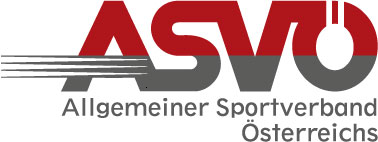 ASVÖ Trophy 2019 VoltigierenBundesländerwettkampf beim CVN-CFreitag 28. bis Sonntag 30. Juni 2019beimASVÖ Ländl. Voltigier- und Reitverein Frauenkirchen Seewinkel7141 Podersdorf - Georgshofemail: tzwinger@aon.at Ansprechperson: Mag. Maria Zwinger, Tel: +43(0)664/4110502TeilnahmebedingungenTeilnahmeberechtigt sind Voltigierer/innen, die Mitglied beim OEPS sind, eine für das Austragungsjahr gültige Startberechtigung lt. Ausnahmeliste besitzen, und deren Vereine aufrechtes Mitglied des ASVÖ jenes Landes und jenes LFV f. Reiten und Fahren sind, für den sie genannt wurden. Jeder Landesfachwart des ASVÖ schlägt im Einvernehmen mit dem zuständigen LFV pro Land Einzelvoltigierer und Mannschaften vor. Sollte ein Landesverband diese Kopfzahl nicht erreichen, kann ein anderer Landesverband, nach Rücksprache mit dem Bundesfachwart, sein Kontingent um diese Zahl erhöhen.Jeder Voltigierer ist in den ASVÖ Einzel-Bewerben mit nur 1 Pferd startberechtigt. Jedes Land bildet Mannschaften. Diese muss aus mindestens 4 Voltigierern mit maximal 3 Pferden bestehen. Sollte ein Landesverband nicht die erforderliche Anzahl erreichen, so kann die Mannschaft auch aus Teilnehmern verschiedener Länder bestehen, sofern diesen Ländern mehr Teilnehmer zur Verfügung stehen. Pro Land ist 1 Betreuer/Trainer zugelassen, der mit Verpflegungsgeld / Reisekosten-ausgleich wie für ein/e Voltigierer/in abgegolten wird.Die Nennung zum Turnier und den ASVÖ Bewerben sind von den Teilnehmern selbst durchzuführen. Die Zugehörigkeit zum ASVÖ sind durch den Veranstalterverein, gemeinsam mit dem örtlichen Landesfachwart für die Sparte Reiten, zu prüfen. Der Verein hat den Namen des Voltigierers mit Geburtsdatum, Vereinsnamen im Wege des ASVÖ Landesfachwartes an den Bundesfachwart zu übermitteln.Altersgliederung (gemäß ÖTO §12): Als Stichtag für die Altersfeststellung gilt der 
31. Dezember des laufenden Jahres. Nur Pferde, die im Pferderegister des OEPS eingetragen sind. Der Bundesfachwart behält sich ev. anfallende Änderungen lt. ÖTO vor.2. Titelbewerbe:Es gibt eine Mannschafts- und 4 Einzelwertungen. Eine Mannschaftswertung erfolgt nur, wenn mindestens 3 Mannschaften daran teilnehmen. Einzelbewerbe werden in den Klassen A, L, M, SJ durchgeführt, sofern mindestens drei Voltigierer am jeweiligen Titelbewerb teilnehmen. Die Teilbewerbe der ASVÖ Bewerbe sind an zwei verschiedenen Tagen auszutragen.  Einzelbewerbe werden in Pflicht und Kür ausgetragen. Mannschaftswertung: Der Titelbewerb der Mannschaft wird für Jugendliche und Junioren in den Klassen A, L ausgetragen. Eine Mannschaft besteht aus 3 Voltigierern der Klasse A und einem Voltigierer der Klasse L. Die Auswertung der Mannschaft erfolgt nach den Einzelnoten, die höchste Notensumme gewinnt.Bei den ASVÖ Bewerben handelt es sich um Rechenbewerbe, weshalb nach den Teilbewerben keine Siegerehrungen vorgesehen sind. Der Veranstalter kann den Tagesbewerb mit einer Siegerehrung abführen.Startreihenfolge:Die Startreihenfolge wird gelost. Ermittlung der ASVÖ Trophy VoltigierenAls ASVÖ Trophy 2019 Voltigieren Sieger – Einzel A / L / M / SJ gilt derjenige Voltigierer, der die höchste Note aus Pflicht und Kür erreicht hat. Bei Notengleichheit entscheidet die bessere Pflichtnote. Alle Jahrgänge werden gemeinsam gewertet.Auswertung für die Mannschaftswertung im Voltigieren - siehe oben Punkt 2. Die ASVÖ-Finalbewerbe sollen Sonntag bis spätestens 16.30 Uhr beendet sein. Danach erfolgt die Siegerehrung.Kosten und EhrenpreiseVom ASVÖ Bund werden für ASVÖ Teilnehmer folgende Kosten übernommen, so ferne sie gestartet sind:2 Nächtigungen /Frühstück Nächtigungen/Vollpension im Georgshof direkt am Turniergelände ab Freitag 28. Juni in Mehrbettzimmern. Die Zuteilungslisten liegen am Turnierbeginn beim Veranstalter auf. Andere Unterkünfte sind von den Teilnehmern selbst zu organisieren und zu bezahlen.Eine Box für 1 Pferd/ bei Mannschaften 3 Pferde für ASVÖ Bewerbteilnehmer. Für je 1 Longenführer und je 1 Betreuer pro Bundesland 2 Nächtigungen/Vollpension ab Freitag 28. Juni im Einzelzimmer in der vom Veranstalter gewählten Unterkunft. Andere Unterkünfte sind von den Teilnehmern selbst zu organisieren und zu bezahlen.Für die Abrechnung der ASVÖ Bewerbe sind vom Veranstalter dem Bundesfachwart die Originale aller Rechnungen und Einzahlungsbelege, die Ausschreibung und die Ergebnislisten zur Abrechnung vorzulegen. Die Formulare (Teilnehmerliste/PRAE) sind vom Veranstalter aufzulegen und gemäß den BSFF Abrechnungsbestimmungen abzurechnen. Die Formulare sind unter www.asvoe.at abrufbar.EhrenpreiseDie Sieger in den Einzelbewerben sowie die Mannschaftssieger erhalten Schärpen und die jeweils drei erstplatzierten Voltigierer Medaillen des ASVÖ.Für die Beistellung der übrigen Sachpreise und der Platzierungsschleifen hat der Veranstalter zu sorgen. Dieser ist auch für die Ausschreibung bzw. Check-Liste seines Turnieres verantwortlich. Details der Bewerbe sind zu gegebener Zeit der Ausschreibung des Veranstaltervereines und auch auf der Homepage des OEPS zu entnehmen.Angefertigt am 16. März 2019Johannes Mayrhofer, Bundesfachwart Pferdesport4651 Stadl-Paura, Stallamtsweg 1Mobil 0699/10532762  e-mail johannes@lema.at